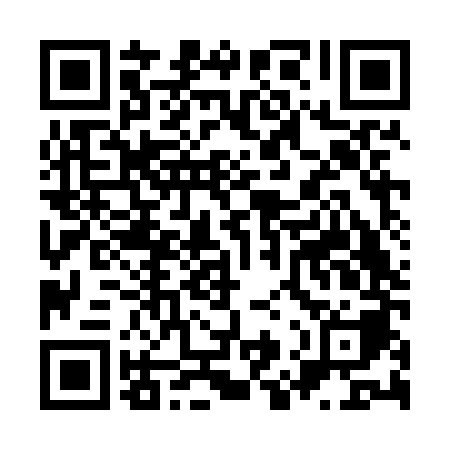 Ramadan times for Bacovna, SlovakiaMon 11 Mar 2024 - Wed 10 Apr 2024High Latitude Method: Angle Based RulePrayer Calculation Method: Muslim World LeagueAsar Calculation Method: HanafiPrayer times provided by https://www.salahtimes.comDateDayFajrSuhurSunriseDhuhrAsrIftarMaghribIsha11Mon4:084:085:5311:423:395:325:327:1112Tue4:054:055:5111:423:405:335:337:1313Wed4:034:035:4911:413:415:355:357:1414Thu4:014:015:4711:413:435:365:367:1615Fri3:593:595:4511:413:445:385:387:1816Sat3:563:565:4311:413:455:395:397:1917Sun3:543:545:4111:403:465:415:417:2118Mon3:523:525:3811:403:485:425:427:2319Tue3:493:495:3611:403:495:445:447:2420Wed3:473:475:3411:393:505:455:457:2621Thu3:453:455:3211:393:515:475:477:2822Fri3:423:425:3011:393:525:485:487:3023Sat3:403:405:2811:383:545:505:507:3124Sun3:383:385:2611:383:555:515:517:3325Mon3:353:355:2411:383:565:535:537:3526Tue3:333:335:2211:383:575:545:547:3727Wed3:303:305:1911:373:585:565:567:3928Thu3:283:285:1711:373:595:575:577:4029Fri3:253:255:1511:374:005:595:597:4230Sat3:233:235:1311:364:026:006:007:4431Sun4:204:206:1112:365:037:027:028:461Mon4:184:186:0912:365:047:037:038:482Tue4:154:156:0712:355:057:057:058:503Wed4:134:136:0512:355:067:067:068:524Thu4:104:106:0312:355:077:087:088:545Fri4:084:086:0112:355:087:097:098:566Sat4:054:055:5912:345:097:117:118:587Sun4:024:025:5612:345:107:127:129:008Mon4:004:005:5412:345:117:147:149:029Tue3:573:575:5212:335:127:157:159:0410Wed3:543:545:5012:335:137:177:179:06